Publicado en  el 01/03/2016 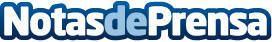 Opel Astra nombrado coche del año 2016 en Europa El galardón, que hace entrega la prensa especializada del motor, se ha otorgado en el Salón de Ginebra. En ese acto, el CEO de la compañía, Karl-Thomas Neumann, comentó que Astra representa la nueva era del grupo OpelDatos de contacto:Nota de prensa publicada en: https://www.notasdeprensa.es/opel-astra-nombrado-coche-del-ano-2016-en_1 Categorias: Automovilismo Industria Automotriz http://www.notasdeprensa.es